     ABHILASH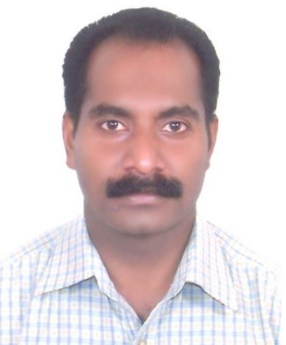               ABHILASH.249805@2freemail.com Accountant/AuditorObjectiveTo make every endeavor a worthwhile effort towards success and a challenging position with your organization that has a need for a result oriented team player with excellent organizational and interpersonal skills.                                                                                                                               Career HistorySenior Accountant : M/s King Wave Shipping LLC, Dubai,(July 2014 to till date)Job Profile:Day today accounting entries checking.Month end closing entries.Receivables and payments and debtor creditor reconciliation.Petty cash management.Bank reconciliationWPS work.On time payment of debts and loans. Audit related work.In house preparationLiaison with bank, auditors and other Govt. organizationsProfitability calculation of each shipmentFinalization of accounts.     Auditor : M/s M AL Ali Auditing. Dubai,(April 2012 to June 2014)      Job Profile:Internal and external auditing of different legal entities like L.L.C, FZC, FZE,DMCC, JLT Cos.Accounting services to the clients.Preparation of in house returns to the clients.Preparation of monthly closing entries  in the accounting software for clients.Preparation of net worth report of clients.Preparation of audited, budgeted in house reports to the clients.Other audit related works.General Accountant :M/s Emirates Pallet Factory L.L.C., Dubai,(Jan 2011 – Feb 2012)	Job Profile:Preparation of Accounts up to Finalization.Multi Bank Reconciliation Statements.Preparation of L/C & Trust Receipts for Import Purpose.Preparation of Export Documents (for GCC Countries Land Transport)Applying duty exemption & Customs clearance using Mirsal IIPreparation of Debit/Credit notes, Journal Vouchers, etc.,Handling of Petty Cash Preparation of invoices to export and local customers.Preparation of Cheques & TT for Local & Import Suppliers.Preparation of Daily, Weekly & Monthly Management reports.Preparation of Monthly In-house ReportAccounts receivable & customer reconciliation.Accounts payable & Suppliers reconciliation.Arranging Fund for Timely repayment of Trust receipts.Submission of daily projected cash flow statement to managing director.Preparation of Monthly payroll for all employees & transferring their Salaries through WPS. Liaising with company auditors, Bank RM, etc.Project Accountant :M/s Arattukulam Infrastructure Pvt Ltd. Bangalore, India.(2008 –2010)	Job Profile:	Preparation of Accounts up to Finalization Maintaining General Ledger and review and approved all journals and ensure all entries entered in the system are correct and accurate.Controlling Payments and receiptsHandling Petty Cash   Bank reconciliation.Account receivables & customer reconciliation.Accounts payable & Suppliers reconciliation.TDS calculation and payment.Sale tax and income tax calculation and return filing.Preparation of contractor’s payment and reconciliation with their weekly bills.Deduction of TDS from contractors and issuance TDS certificate.Inter project transaction and reconciliation with other projects.Loan repayment for the project.Preparation & Distribution of Monthly payroll to all Employees.Dealing with banks and other statutory bodies.Monthly reconciliation with inter projects.Preparing the financial reports as per instruction of co’s chief finance manager.Attending Customer queries&Maintaining customer database.Accountant:M/s Chengazhethu Granites, Pathanamthitta, Kerala, India(2004 – 2008)	Job Profile:Preparation of Accounts up to Finalization Recording of all transactions in Tally.Maintaining General Ledger and review and approved all journals and ensure all entries entered in the system correctly and accuracy.Bank reconciliation.Controlling Payments and receipts.Control and approve all petty cash expenses.Manage inventory planning.Fund flow and cash flow statements.Attending Customer query & Maintaining customer database.Coordinating with appropriate contacts e.g. auditors, bankers and statutory organizations.Sales Tax calculation and return filing.Account receivables & customer reconciliation ,Accounts payable & Suppliers reconciliation.Daily Integration of transaction& Monthly, quarterly& annual financial closing.Effective cash management, Loan repayment for general facilities.Monthly P&L preparation, Vehicle P&L A/c and reporting to Management.Scheduling the trip to each driver, Monthly payroll for employee salary.Weekly wages for the labours. General correspondence, other administrative duties, systematic maintenance and filing of records and documents.Academic QualificationsM. Com (2000-2002)   : MG University, Kerala, India ,B.Com (1997-2000) : MG University, Kerala, IndiaOther QualificationsAccounting Packages: Tally ERP, Quadra , Focus , SAP FICO( fresher), peach tree & other customized software. Excel,word & Power point.Personal DetailsNationality	: IndianDate of Birth	: 13 Jan 1980Marital Status	: MarriedLanguages Known	: English, Hindi & Malayalam Passport DetailsDate of Issue	: 04-06-2008,  Date of Expiry:03-06-2018 Visa Status                                 : Employment DeclarationI hereby declare that the information given above is true to the best of my knowledge and belief.